Søvnrestriksjon – en metode for å styrke kvaliteten på søvnenMange som har søvnproblemer prøver å kompensere med å tilbringe lang tid i sengen. Det er ikke så rart. De håper at det kan bidra til at de får sove, og at de i alle fall skal få noe hvile. Dessverre vil det å være lenge våken på soverommet vanligvis ha motsatt virkning. Søvnproblemene blir forsterket, og kvaliteten på søvnen blir svekket. Derfor er det viktig å begrense tiden du er våken på soverommet. Hva er søvnrestriksjon?Søvnrestriksjon innebærer å begrense tiden du er våken på soverommet, for å styrke kvaliteten på søvnen. Du avgrenser tiden på soverommet til tidsrommet du vanligvis sover. Dersom du i snitt sover seks timer, skal du ikke være mer i sengen enn akkurat den tiden. Du anbefales derfor å vente med å legge deg til du er skikkelig søvnig, for eksempel klokken 24.00. Da må du stå opp klokken 6.00, uansett om du sover eller ikke. Du skal altså vente med å legge deg til et fastsatt tidspunkt for tidligst mulig leggetid. Dersom du ikke er søvnig da, skal du, i tråd med prinsippene for stimuluskontroll, vente med å legge deg til du føler deg søvnig. Hensikten er å styrke den naturlige døgnrytmen. Dessuten reduseres tiden du er våken i sengen. Det bidrar til en mer effektiv søvn. Hvor mye skal du begrense tiden på soverommet?Du regner ut hvor lenge du kan være på soverommet ved å bruke informasjonen fra søvndagboken din. Først ser du hvor lenge du siste uke (eller siste to uker) i snitt var på soverommet, enten du sov eller ikke. Så trekker du fra tiden du i snitt var våken. Da kommer du frem til det som kalles søvneffektivitet. Det er hvor mye du i snitt sov i tiden du var på soverommet.Dersom du ligger i sengen i 8 timer (420 minutter) og sover 5 timer og 30 minutter (330 minutter), blir søvneffektiviteten for denne natten 79 %. Prosenten regnes ut på vanlig måte (ved å dele 330 på 420 og gange med 100). Det er vanlig å regne et gjennomsnitt for en eller to uker, avhengig av hvor lenge man har ført søvndagbok. Her er det lurt å bruke en kalkulator for å regne ut. Det er få som sover 100 % i løpet av en natt. De fleste bruker tid på å sovne inn, og det er også vanlig å våkne flere ganger i løpet av natten. Derfor sier vi at for voksne personer er det normalt å ha om lag 85 % søvneffektivitet. Det vil si at det er vanlig å være minst 15 % våken i løpet av natten. Du beregner altså søvneffektiviteten din ukentlig ut fra søvndagboken. Når den er på 85 %, det vil si at du sover 85 % av tiden du er i sengen, økes tiden i sengen med 15 minutter for neste uke. Det betyr at du kan legge deg 15 minutter tidligere. Har den vært under 85 %, skal du legge deg 15 minutter senere. Tidspunktet du står opp på skal alltid være det samme. Dersom søvneffektiviteten er mellom 80 og 85 %, gjør du ingen endringer. For eldre anbefales det at man bruker lavere grenseverdier (ca. 5 % lavere) for beregning av søvneffektivitet.Minimumsgrensen for tid i sengen er 5 timer. Det betyr at dersom du i snitt sover mindre enn 5 timer, for eksempel 4 timer, skal du likevel ikke begrense tiden i sengen til under 5 timer. I noen søvnprogrammer legger man til 30 minutter. Hensikten er å kompensere for den undervurderingen av hvor lenge man har sovet som folk flest har en tendens til. Har du beregnet at du i snitt sover 6 timer, kan du da velge å sette tidsrommet for søvnrestriksjon til 6 timer og 30 minutter.Ha et aktivitetsprogramEttersom det kan være vanskelig å holde seg våken så sent, kan du planlegge et program med aktiviteter for kvelden, gjerne noe du trives med å gjøre og som kan motivere deg for ekstra innsats. Det samme gjelder dersom du står opp tidlig på morgenen. Velg aktiviteter som er mulig å gjennomføre. Noen er for slitne til å lese, men sier at det er lettere å høre på en lydbok. Du kan legge kabal, eller gjøre enkelt husarbeid og kontorarbeid og andre nyttige ting, bare det ikke er for aktiverende.Søvnrestriksjon og stimuluskontrollMetodene søvnrestriksjon og stimuluskontroll passer godt sammen, og du anbefales å bruke begge samtidig. Søvnrestriksjon forteller hvilket tidsrom du kan ligge i sengen. Men om du faktisk kan være på soverommet da, avgjøres av prinsippet i stimuluskontroll: Ikke ligge i sengen når du er våken, og ikke gå til sengs om du ikke er søvnig.Det er spesielt viktig å bruke søvnrestriksjon når:Kvaliteten på søvnen din er dårlig, med urolig og lite forfriskende søvn, samtidig som du har lengre perioder i løpet av natten med lett og overfladisk søvnDu har mange, men kortvarige oppvåkninger i løpet av nattenDet er vanskelig på grunn av smerter og andre plager å stå opp flere ganger i løpet av nattenNoen velger å starte med stimuluskontroll i stedet for søvnrestriksjon fordi de har en del netter der de sover ganske bra, og ikke er villig til å gi slipp på dem.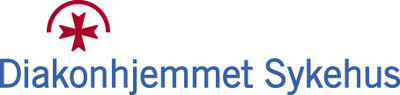 